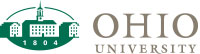 Program Review ScheduleDean of Students Office 2021Division of Student AffairsReview ScheduleDay 1 June 29 Day Two June 30TimeMeetingObjectiveParticipants Invited9:00-9:45amCommittee meets with Interim Dean of Students and Associate VP of Student Affairs and Director of Strategic Planning and AssessmentMeet, discuss self-study, clarify objective, answer questions Dr. Patti McSteen, Dr. Cindy Cogswell10:00-10:30 amCommittee meets Interim Associate Dean of Students and Director, Margaret Boyd Scholars ProgramMeet, discuss department in relation to peer units, discussion future vision, ask and answer questionsKathy Fahl10:30-11:00Committee meets with Assistant Dean of Students, SRCC Case ManagerMeet, discuss department in relation to peer units, discussion future vision, ask and answer questionsChad Barnhardt11:15-11:45Committee meets Administrative SpecialistMeet, discuss department in relation to peer units, discussion future vision, ask and answer questionsTammy Andrews11:45-12:15Committee meets with Basic Needs CoordinatorMeet, discuss department in relation to peer units, discussion future vision, ask and answer questionsDoug Schmaltz12:15-1:15 Committee breaks for lunch1:15-1:45 pmCommittee meets with Margaret Boyd Scholars Program Board membersMeet, discuss department in relation to program, hear challenges, opportunities, future directionsCindy Anderson, Ph.D., Jennifer Bowie, M.S., Melissa Haviland, MFA, Miriam Intrator, Ph.D. ,M. Geneva Murray, Ph.D., Michele O’Malley, Ph.D., Nancy Sandler, Ph.D. ,Miriam Shadis, Ph. D., Carey Snyder, Ph.D.
Any members of DOS are to NOT attend1:45-2:15Committee meets with Bobcats Helping Bobcats partnersMeet, discuss department in relation to program, hear challenges, opportunities, future directionsChuck Wagers, Valerie Miller, Johnna Matulja, Mary Nally, International Students Task Force member, Dane Salabak, Nat Edge(Integrated Services), Susie Huser (CFI), Kari Boyle (Health Department), Christa Myers( SE Ohio Food Bank), Tim Epley, Aaron Sturgill

Any members of DOS are to NOT attend2:30-3:00Committee meets with SRCC Meet, discuss department in relation to program, hear challenges, opportunities, future directionsChaz Canter, Maureen Wagner, Barb Nalazek, Johnna Matulja, Taylor Tackett, Mac Stricklen, Christy Perez, Jen Maskiell, Chris Henry, Tim Ryan

Any members of DOS are to NOT attend3:15-3:45 pmCommittee meets with students who are a member of key programs: MBSP, Student Senate, Bobcats Helping BobcatsMeet, discuss ideas, challenges, and gains from key program
Any members of DOS are to NOT attend4:00-5:00pmConfidential feedback sessionCollect feedback Mayor, DOSA staff, HESA faculty, OUPD, APD, Academic Assistant Deans, UCM, others…Any members of DOS, VPC, DLT are to NOT attendTimeMeetingObjectiveParticipants9:00-9:45 am Committee meets with Interim Vice President of Student Affairs, Chief of Staff, Director of Strategic Planning, and AssessmentDiscuss reflections, context, emerging observationsJenny Hall-Jones, Ph.D., Megan Vogel, Cindy Cogswell, Ph.D.9:45-10:15Committee meets with Associate Dean of Students for Well BeingMeet, discuss department in relation to peer units, discussion future vision, ask and answer questionsMark Ferguson 10:30-11:00 a.m.Committee meets with student leadersMeet, discuss ideas, challenges, and gains from key programGSS, WPA, IFC, NPHC, ISU, MCC, LGBT Center, Women’s Center, OMSAR, BSCPB, UPC11:00-11:30Committees meets with student and graduate student employees Discuss their experience with the department, ask questions, hear concerns and ideasAbby Harder, De’Marge Hogan, Sarah Lifer, Karah Davis, Grace Evanoff11:30-12:00  Committee meets with VPC Discuss their experience with the department, ask questions, hear concerns and ideasMegan Vogel, Madison Trace, Tammy Babylon, Gwyn Scott, Imants Jaunarajs, Jneanne Hacker, Cindy Cogswell12:00-1:00Lunch break for Committee to formalize final thoughts and final questions1:00-1:30 pmCommittee meets with Student Affairs Communication and MarketingMeet, discuss department in relation to program, hear challenges, opportunities, future directions. In particular, collaborative work for parents.Haliee Tavoian, Alexandria Polanosky, and Erika Clusman1:30-2:00Committee meets with DLTDiscuss their experience with the department, ask questions, hear concerns and ideas. In addition, explore supervisory structures and if DLT is the right structure for all involved to thrive, collaborate and get information from others in a timely manner.Kim Rouse, Ph.D. Paul Castelino, Ph.D., Taylor Tackett, Char Kopchick, Mark Ferguson, Ariel Tarosky2:00--3:00Committee meets with Department Leader and Director of Strategic Planning and AssessmentDebrief the experience, answer questions, discuss timeline and next stepsPatti McSteen, Ph.D., Cindy Cogswell, Ph.D